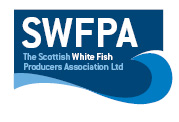 Creel PositionsCreel Position Area 156°48.00N    2°02.55W56°47.60N    2°01.73W56°44.81N    2°08.17W56°45.56N    2°08.85WCreel Position Area 256°45.29N    1°57.94W56°45.32N    1°56.59W56°37.62N    1°48.16W56°37.23N    2°05.44WCreel Position Area 356°36.53N    1°58.55W56°30.08N    1°55.44W56°33.34N    2°20.51W56°36.31N    2°14.04WDate20/01/2020Vessel Name & Reg NoWraith ME8 Skipper NameKevin Pullar Skipper Email Addresskevin@pullarfishing.comSkipper Mobile No07806727583